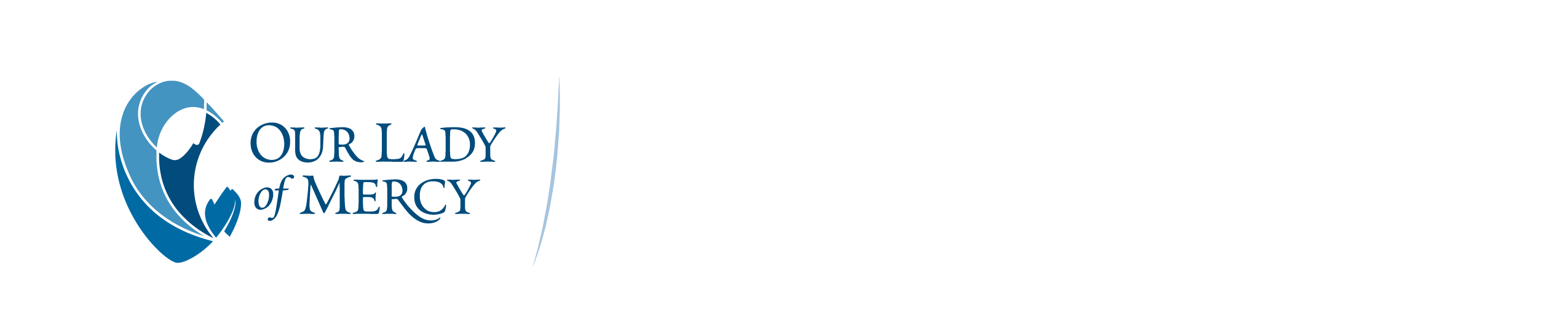 	                                                            Fall Intramurals Update                                                                      2018-2019Students in grades K-3 have the opportunity to participate in our intramurals program, which for the fall semester includes Flag Football (Boys in grades 1-3 ONLY) and Girls Basketball (Girls in grades K-2 ONLY).  The intramurals program is developmental in nature allowing students to participate in a constructive, caring environment while learning basic fundamentals and sportsmanship.  Intramural teams only compete against other intramural teams made up of Mercy students and are coached by volunteers.Registration for both sports will open within the first two weeks of the new school year and will be located under the “Developmental/Intramural” tab located within the “ATHLETICS“ section of our school website.  The participation fee for each sport is $50.  Both seasons will take place in September and October with Flag Football games being played on Wednesdays and Girls Basketball games will taking place on Saturdays.  Practice and games schedules will be released shortly after registration in complete.Without your assistance, our intramural programs would not exist.  All teams in the intramurals program are led by volunteer coaches.  Volunteers should assist Our Lady of Mercy in developing Christian values and character as well as developing sport knowledge and sportsmanship.  In order to participate as a volunteer at Our Lady of Mercy, each individual must fulfill the requirements mandated by the United States Conference of Catholic Bishops and the Diocese of Baton Rouge.  “How to become a volunteer coach” can be found under the “ATHLETICS” tab on the school website in the “Important Notes” section.

We would like to thank you in advance for all that you do to insure the success of the Intramurals Program at Our Lady of Mercy and we look forward to seeing you during the fall.  If you have any questions regarding our intramurals program, please contact Chris Lopiparo (clopiparo@olomschool.org) or George Cunningham (gcunningham@olomschool.org).